随县创卫办〔2022〕5 号关于建立创建省级卫生县城包保责任制的 通        知县经济开发区、厉山镇，县直各部门、各驻县单位：为深入推进我县创建省级卫生县城工作，县创建省级卫生 县城工作领导小组决定，建立县级领导和相关部门单位共同包 保创建工作责任制。现将有关事项通知如下：一、包保责任	(一) 县级领导包保责任：  指导、督促、检查责任社区落 实创卫管理任务，协调处理创卫工作的难点、热点问题。组织 机关干部职工参加联系社区创卫相关活动。督促、协调各包保 部门落实包保责任。	(二) 县直各部门、各驻县单位、县直相关企事业单位包保责任：深入社区指导工作，经常性开展明察暗访、督办检查。 包保牵头部门负责包保相关工作的统筹安排，联系协调县领导 进社区事宜，协调解决包保工作中存在的困难和问题，跟踪督 办创卫工作落实情况。包保牵头部门要安排 1 名社区包保联络 员。包保牵头部门、参与单位与包保社区实行创建共同投入机 制。二、包保工作要求	(一) 加强领导，  密切配合。  县级领导、各包保部门单位 领导要深入包保区域，加强沟通联系， 了解创卫工作动态，督 促落实创卫工作要求，帮助解决包保区域在创卫工作中存在的 突出问题。包保牵头单位负责总协调包保创卫工作，协调社区 做好日常创建工作。各包保部门、单位要成立领导小组，明确 分管领导，制定工作措施，建立责任包保长效机制。	(二)  坚持标准，  注重实效。  包保领导、部门和联络员要 摸清创卫工作的各项底数，对照暗访评价表和自评标准细则制 定具体工作计划，掌握包保责任和包保要求，促进包保社区创 卫工作水平不断提升。各社区要及时反映问题，包保领导、单 位对社区反映的问题及时协调解决。	(三) 加强监督，  严格检查。  包保部门领导要经常性开展 明察暗访并督促落实整改。县创卫工作领导小组要加强检查督 办，对不整改或整改不力的在新闻媒体曝光并进行通报。附件：县级领导、县直部门、驻县单位包保创卫责任清单 一览表随县创建省级卫生县城领导小组办公室 2022 年 9 月 1 日附件县级领导、县直部门、驻县单位包保创卫责任清单一览表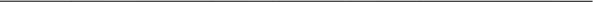 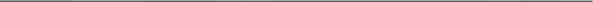 随县创建省级卫生县城领导小组办公室   2022 年 9 月 1 日印发序 号县级领导对口联系 区域包保范围包保单位包保单位镇 (开发区) 包保人员责任社区社区书记联系电话社区书记联系电话序 号县级领导对口联系 区域包保范围牵头单位责任单位镇 (开发区) 包保人员责任社区社区书记联系电话社区书记联系电话1陈  良 杨光明新厉山售 楼部片区五谷路以东、幸福大道以南、厥水河以西、香 榭路以北、县委办县委政研室、县水利和湖泊局、县机关事务服务中心韩红强炎帝社区孙  君1377****6821陈  良 杨光明新厉山售 楼部片区五谷路以东、幸福大道以南、厥水河以西、香 榭路以北、县委办县委政研室、县水利和湖泊局、县机关事务服务中心韩红强日中社区刘福星1387****0662伟 雯刘 钦瑞鑫名居 片区光兴街以东、幸福大道以南、五谷路以西、香榭路以北县政府办县总工会、县乡村振兴局、 广电网络随县支公司李道春炎帝社区孙  君1377****6822伟 雯刘 钦瑞鑫名居 片区光兴街以东、幸福大道以南、五谷路以西、香榭路以北县政府办县总工会、县乡村振兴局、 广电网络随县支公司李道春神农社区丁子涵1557****8663王成民 李  方厉山镇小 学片区神农大道以东、光兴街以南、五谷路以西、姚家巷以北县人大办县市场监管局、县科经局、 中国电信随县分公司孙新成炎帝社区孙  君1377****6823王成民 李  方厉山镇小 学片区神农大道以东、光兴街以南、五谷路以西、姚家巷以北县人大办县市场监管局、县科经局、 中国电信随县分公司孙新成神农社区丁子涵1557****8664涛 华杨 邓新厉山七 区片区五谷路以东、香榭路以南、厥水河以西、迎水路以北县政协办县红十字会、县工商联、 中国联通随县分公司李国富炎帝社区孙  君1377****6824涛 华杨 邓新厉山七 区片区五谷路以东、香榭路以南、厥水河以西、迎水路以北县政协办县红十字会、县工商联、 中国联通随县分公司李国富日中社区刘福星1387****0665姜辛辛洪都大酒 店片区姚家巷以南、知青路以 西、神农大道以北县委政法 委县财政局、县退役军人事 务局、湖北银行随县支行郭国庆神农社区丁子涵1557****8665姜辛辛洪都大酒 店片区姚家巷以南、知青路以 西、神农大道以北县委政法 委县财政局、县退役军人事 务局、湖北银行随县支行郭国庆炎帝社区孙  君1377****6825姜辛辛洪都大酒 店片区姚家巷以南、知青路以 西、神农大道以北县委政法 委县财政局、县退役军人事 务局、湖北银行随县支行郭国庆日中社区刘福星1387****0666张晓鸿日中街片 区神农大道以东、知青路以南、无名水泥路以西、新合作超市南边巷道以北县纪委监 委县气象局、县石材办、中 石化随县分公司林斌武炎帝社区孙  君1377****6826张晓鸿日中街片 区神农大道以东、知青路以南、无名水泥路以西、新合作超市南边巷道以北县纪委监 委县气象局、县石材办、中 石化随县分公司林斌武神农社区丁子涵1557****866序 号县级领导对口联系 区域包保范围包保单位包保单位镇 (开发区) 包保人员责任社区社区书记联系电话社区书记联系电话序 号县级领导对口联系 区域包保范围牵头单位责任单位镇 (开发区) 包保人员责任社区社区书记联系电话社区书记联系电话7刘  海天主教堂 片区无名水泥路以东、迎水 路以南、厥水河以西、神农大道以北县发改局县住建局、县信访局王海炎帝社区孙  君1377****6827刘  海天主教堂 片区无名水泥路以东、迎水 路以南、厥水河以西、神农大道以北县发改局县住建局、县信访局王海日中社区刘福星1387****0668黄军均神农加油 站片区神农大道以东、炎帝大道以南、汉丹铁路以西、幸福大道以北县委组织 部县委编办、国家统计局随 县调查队何朝辉神农社区丁子涵1557****8668黄军均神农加油 站片区神农大道以东、炎帝大道以南、汉丹铁路以西、幸福大道以北县委组织 部县委编办、国家统计局随 县调查队何朝辉北岗社区周  鹏1363****6269苏  俊老厉山派 出所片区炎帝景区外墙以东、景 区东门牌坊路以南、五 星路以西、橡皮坝以北县委宣传 部县税务局、农业银行随县 支行肖英子红星社区魏国军1537****22610庞忠斌老厉山政 府片区姜水河以东、西门口桥以南、神农大道以西、 景区东门牌坊路以北县直机关 工委县民政局、建设银行随县 支行涂庭波神农社区丁子涵1557****86611庹大鹏中医医院 片区姜水河以东、幸福村桥(路) 以南、神农大道以西、福利院桥以北县城管局县产业发展服务中心、工 商银行随县支行王松涛神农社区丁子涵1557****86612郭帮文经济开发 区片区厥水河以东、何家小河以南、新 316 国道以西、甘沟子河以北县委统战 部县招商服务中心、县建发 集团万长明星炬社区肖  健1377****59613王  笠厉山一中 片区厥水河以东、汉丹铁路 以南、神农大道以北县林业局县残联、县档案管杨仁富星升社区张永国1359****05814雷  震五星国际 片区五星路以东、神农大道以南、厥水河以西、橡皮坝北县应急管 理局县融媒体中心、中国移动 随县分公司何刚红星社区魏国军1537****22615范延安锦绣花园 片区北岗路以西、炎帝大道以北、汉丹铁路以东、 厉山大道以南市生态环境局随县分局县委党校、县烟草专卖局沈良北岗社区周  鹏1363****626序 号县级领导对口联系 区域包保范围包保单位包保单位镇 (开发区) 包保人员责任社区社区书记联系电话社区书记联系电话序 号县级领导对口联系 区域包保范围牵头单位责任单位镇 (开发区) 包保人员责任社区社区书记联系电话社区书记联系电话16宋成凤裕国菇业 片区厉均路口以东、姜水河以北、炎帝大道以西、 汉丹铁路以南县教育局县巡察办、县科协、中国 邮政随县分公司何波勤劳社区姚得胜1360****66716宋成凤裕国菇业 片区厉均路口以东、姜水河以北、炎帝大道以西、 汉丹铁路以南县教育局县巡察办、县科协、中国 邮政随县分公司何波北岗社区周  鹏1363****62617陈  巧厉山三中 片区厥水河以东、何家小河以北、交通大道以西、 神农大道以南县卫健局县医疗保障局、中石油随 县分公司钱彬星升社区张永国1359****05818何  毅厉山派出 所片区交通大道以东、何家小河以北、新 316 国道以西、 神农大道延长线以南县自然资源和规划局县供电公司、农商银行随 县支行叶京璐星升社区张永国1359****05819张  军航天嘉园 片区厥水河以东、汉丹铁路以北、交通大道以西、 幸福大道以南县公安局县司法局、县妇联陈玉洁星旗社区丁新龙1589****51820何仁章县福利院 片区炎帝景区外墙以东、炎 帝大道以南、姜水河以 西、景区东门牌坊路北县农业农 村局县公共检验检测中心、随 县楚农商村镇银行姜黎神农社区丁子涵1557****86620何仁章县福利院 片区炎帝景区外墙以东、炎 帝大道以南、姜水河以 西、景区东门牌坊路北县农业农 村局县公共检验检测中心、随 县楚农商村镇银行姜黎幸福村高超滨1398****04521南  航供销社片 区炎帝大道以东、姜水河以北、幸福村桥以西、 神农大道以南县审计局县公共资源交易中心、县 消防救援大队朱建华神农社区丁子涵1557****86622黎  鹏县一中片 区厥水河以东、幸福大道 以北、厉封公路以西、 星旗四组通村公路以南县文化和 旅游局县统计局、县邮政储蓄银 行杨道广星旗社区丁新龙1589****51823宋  云县人民医 院片区交通大道以东、幸福大 道以南、新 316 国道以 西、神农大道延长线北县民宗局县供销社、中国银行随县 支行程萍萍星旗社区丁新龙1589****51823宋  云县人民医 院片区交通大道以东、幸福大 道以南、新 316 国道以 西、神农大道延长线北县民宗局县供销社、中国银行随县 支行程萍萍星升社区张永国1359****058序 号县级领导对口联系 区域包保范围包保单位包保单位镇 (开发区) 包保人员责任社区社区书记联系电话社区书记联系电话序 号县级领导对口联系 区域包保范围牵头单位责任单位镇 (开发区) 包保人员责任社区社区书记联系电话社区书记联系电话24徐品强城市福利 院片区厉封公路以东、幸福大道以北、新 316 国道以西、星旗四组通村公路以南县交通运 输局县人武部、县政数局裴又霖星旗社区丁新龙1589****51825李  承灯塔片区厥水河以东、星旗四组通村公路以北、新 316 国道以西、厉山大道以南县法院县人社局、中国人寿随县 分公司谢成成灯塔社区何小军1388****17826王建武联群片区厥水河以东、厉山大道 以北、新 316 国道以南县检察院团县委、人保财险随县分 公司吴文杰联群社区胡明江1558*789